ТЕМА: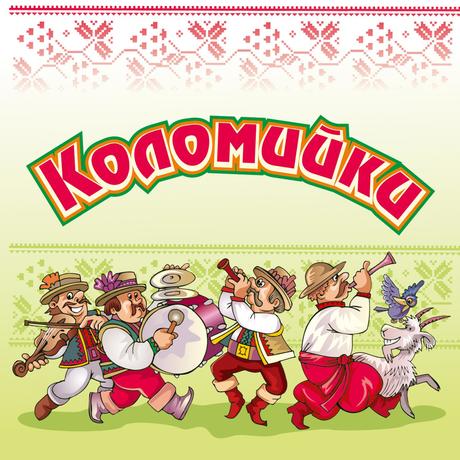 Коломийки – це традиційний жанр української фольклорної музики і хореографії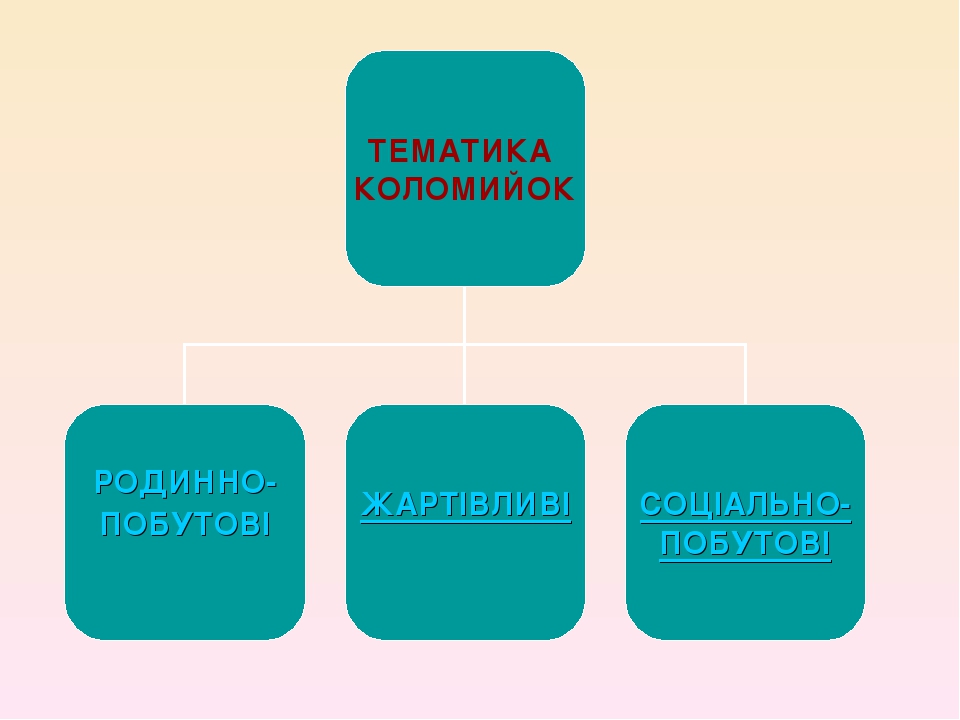 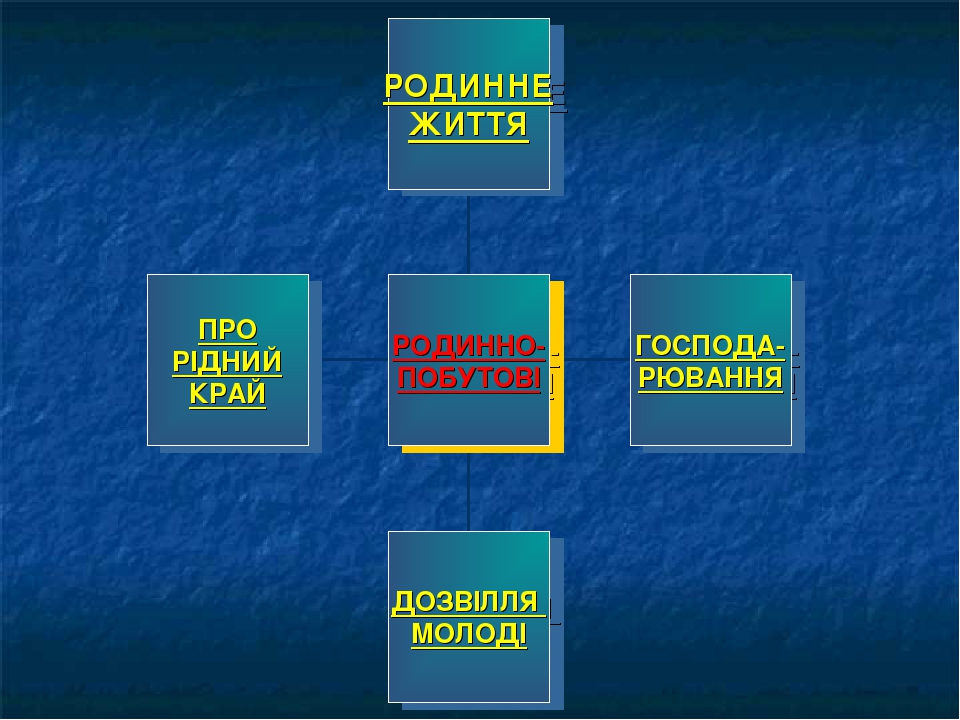 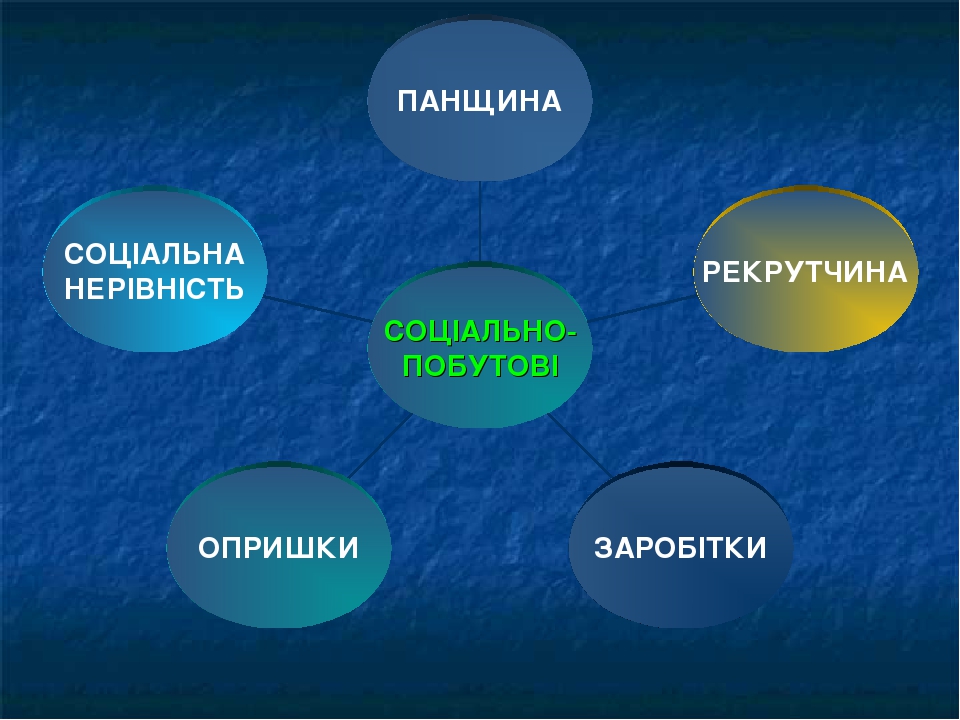 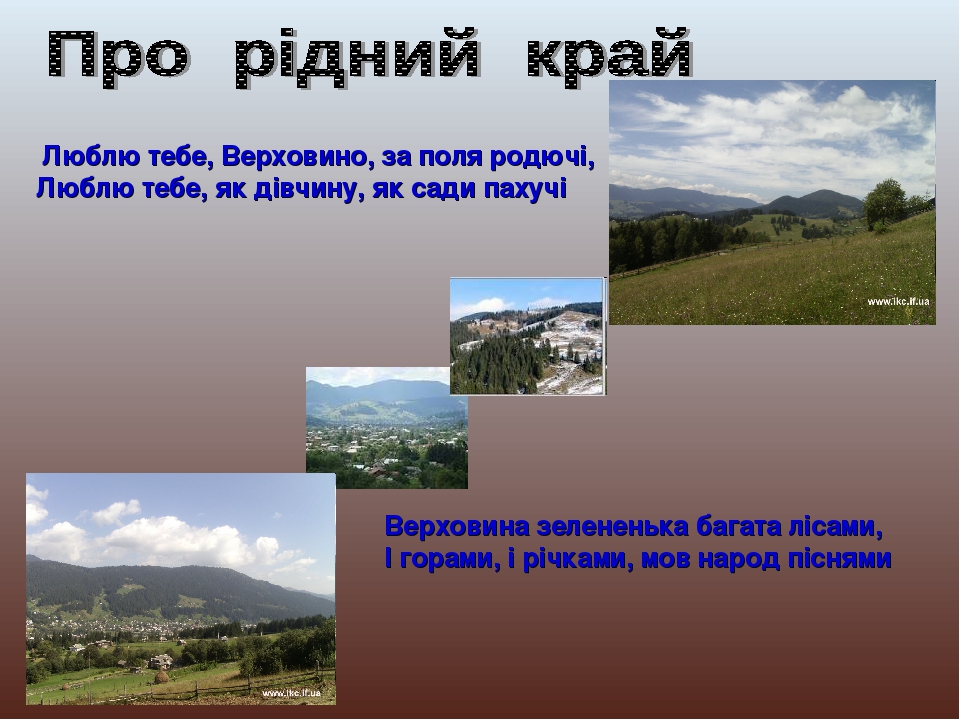 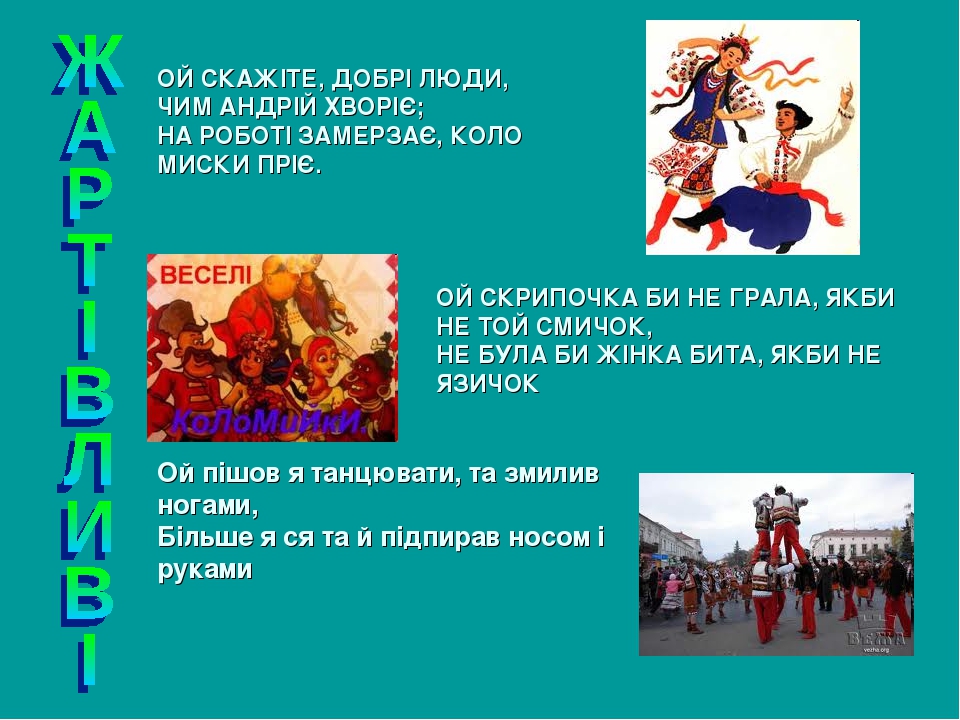 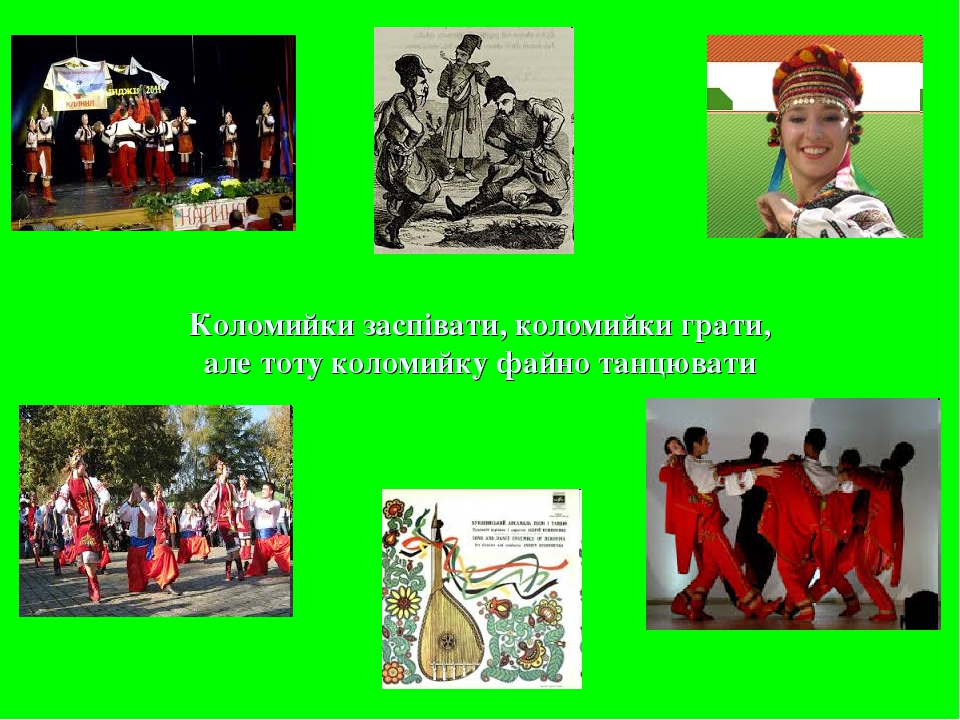 Фрагмент відео заняття з розучування рухів Коломийкиза посиланням:https://www.youtube.com/watch?v=NtfQG-XzLpo 